Principal’s Report for Parent Council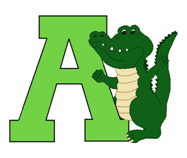 Wednesday, April 20th, 2022COVID-19 Updates: Schools are open at the Limited Risk (Green) Level. Families can request Rapid Tests from the office if needed. The students have enjoyed having two practicum teachers join our school. We have Mr. Hart teaching in the gym and Ms. Fortin teaching Grade 3-4. We are also looking forward to having Ms. Quadrelli join the Grade 7-8 class in May. Badminton – Thank you to Mr. Weber and Miss Wright for coaching badminton during lunch hours. The students have been practicing hard and having fun playing against other schools. We are so excited to send our players to the Divisional Jamboree on May 6th, good luck!Gymnastics – Thank you to Mrs. Clayton for sharing her expertise and passion for gymnastics with all students this month. We are so lucky to have a certified instructor in our building and the opportunity to bring all the equipment in for the students to try. 55th Anniversary of Alexander School (2023) – Is this something we would like to celebrate as a community? Upcoming Dates:Thursday, April 14th – NO CLASSES (Professional Development Day)Friday, April 15th – SCHOOL CLOSED (Good Friday)May 2-6th – Guest Artist: Curt ShoultzMay 6th – Divisional Badminton Jamboree (Gr. 7-8)May 13th (PM) – Grade 6-8 ImmunizationsMay 16th – School-wide Wellness DayMay 27th – Track & Field DayJune 3rd – Hot Meal DayJune 6th (4:00pm) – Welcome to KindergartenJune 7th – Grade 4-6 Divisional Track & FieldJune 8th – Grade 7-8 Divisional Track & FieldJune 17th – Hot Meal DayFriday, June 24th – Grade 8 Graduation & Awards DayTuesday, June 28th – Souris Swimming Field Trip